         АСОЦИАЦИЯ НА ЛАЙЪНС КЛУБОВЕТЕ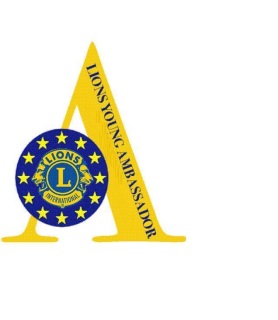 ДИСТРИКТ 130 – БЪЛГАРИЯLIONS CLUBS INTERNATIONAL  -  DISTRICT 130-BULGARIAYoung Ambassador  Mлад Посланик на 21-ви век2016 -  Формуляр за кандидатстванеИМЕ: (Попълнете с главни букви):..............................................................................................................................АДРЕС : ..................................................................................................................................................................................................................................................................................................................................................................ТЕЛЕФОН: ..............................................EЛ.ПОЩА : ...............................................ВЪЗРАСТ : (към  30 Юни 2016): ...........................ПОЛ : M / Ж  (подчертайте вярното e)УЧИЛИЩЕ / МЛАДЕЖКА ГРУПА  /  НПО, КОЕТО ПОСЕЩАВАТЕ..............................................................................................................................................Съгласие :Ние потвърждаваме, че цялата информация, съдържаща се в настоящото заявление, е вярна. Съгласни сме също,  ако младежът  бъде избран   като кандидат за наградата на конкурса «Млад   посланик на  21 век», той или тя да  присъстват и участват в националния  кръг на конкурса, организиран   от  Дистрикт 130.Подпис на кандидата, …………………………………………….Дата ………………………….В допълнение към  посочено по-горе споразумение, аз съм  съгласен  моят (а) син ( дъщеря) да участва в конкурса и свързаните с него дейности. Подпис на родителя, …………………………………………… Дата  ………………….РАЗДЕЛ ПЪРВИ - ОБЩЕСТВЕНОПОЛЕЗЕН ТРУД /УСЛУГИ /ВКЛЮЧВАНЕ1.a. В кои клубове, групи или организации на вашето училище или младежка група сте активен?1.b. Посочете  какво е било  участието и  отговорностите ви  в тези организации, през последните 3 години.1.c. Защо се включихте ?2.a.  В какви други обществено-ориентирани  дейности или събития сте   били ангажирани ?2.b. Може ли да  прецените  колко часа /годишно  сте отделили за участие  в тези групи през последните 3 години (Моля посочете всяка   група и отделените часове за нея)2.c. Заемали  ли сте  някакви лидерски позиции или възлагани ли са ви отговорности  в тези  групи ?3.a. Какво научихте  за себе си, от участието си в някоя от горепосочените дейности?3.b. Какви уроци научихте като резултат от  вашето  общностно включване?РАЗДЕЛ ВТОРИ – ЛИДЕРСТВО  1. Какви  лидерски  роли  понастоящем заемате  в училище / в  младежката  група? (Оградете всяко, което е приложимо )(Председател или член на Младежки Парламент/ Участник  в Ученически съвет/Отговорник на класа/  Ръководител на младежка група/ Отговорник направление в група/ Участник Квартален съвет / Капитан на отбор/Библиотекар/  друго (моля посочете ………........................ ………………………………………………………………….)2. Какъв отборен  спорт тренирате  и каква е вашата роля в  този  отбор?3. В какви училищни  дейности (различни от спорт)  участвате, и  какво е  вашето участие?4. Дали тренирате или  обучавате  някаква група? Ако «Да» , посочете  групата и как се занимавате.РАЗДЕЛ ТРЕТИ - АКАДЕМИЧНА СПРАВКА-УЧЕБЕН РАЗДЕЛМоля приложете  справка с успеха ви от Училище или я покажете на Подкрепящия ви Лайънс клуб1. В Какво учебно заведение се обучавате и коя година/кой клас сте в момента  ?2. Посочете вашите стипендии или отличия.3. Какви  квалификации / награди  сте получили  през последната година?4. Какви други сертификати / дипломи сте спечелили  досега за всички  спортни или културни дейности?ЧЕТВЪРТИ РАЗДЕЛ – ДРУГИ1. Ако  спечелите първата награда на конкурса «Млад посланик», за какво смятате да я използвате?2. Как и/или къде  «се виждате» след  3 години, считано от  днес?3. Имате ли нужда от  контакт с  най-близкия до вас  Лайънс клуб, за да могат  те  да осигурят подкрепа и съвети, ако е необходимо: ДА / НЕИНФОРМАЦИЯ , ПОПЪЛВАНА ОТ  ЛАЙЪНС КЛУБ (преди изпращане на формуляра)Име на клуба …………………………………………………… District 130-BulgariaКлубен Президент /Секретар  …………..……………………-…………………………..- ……………………………					Име,		Подпис,			дата Моля, върнете попълнено заявление   до 22 май 2016 г.; 24:00 ч по ел. Поща : secretary@lions.bg• Облеклото  за интервю и  устно изказване  е  училищна униформа, младежка  униформа или полу-официално облекло.• Речта/изказването е   на тема по ваш избор. Можете да ползвате флипчарт  с основни пунктове, , но не и електронни медии, например  Power Point  мултимедия. Вие и вашето изказване  са Вашите послания, и  ние сме заинтересовани  да ги чуем.• Препоръчваме да дадете написано резюме  от изказването  на съдиите преди интервюто,    за да им помогнете  да  оценят  вашите  постиженията  и  бъдещите ви планове.